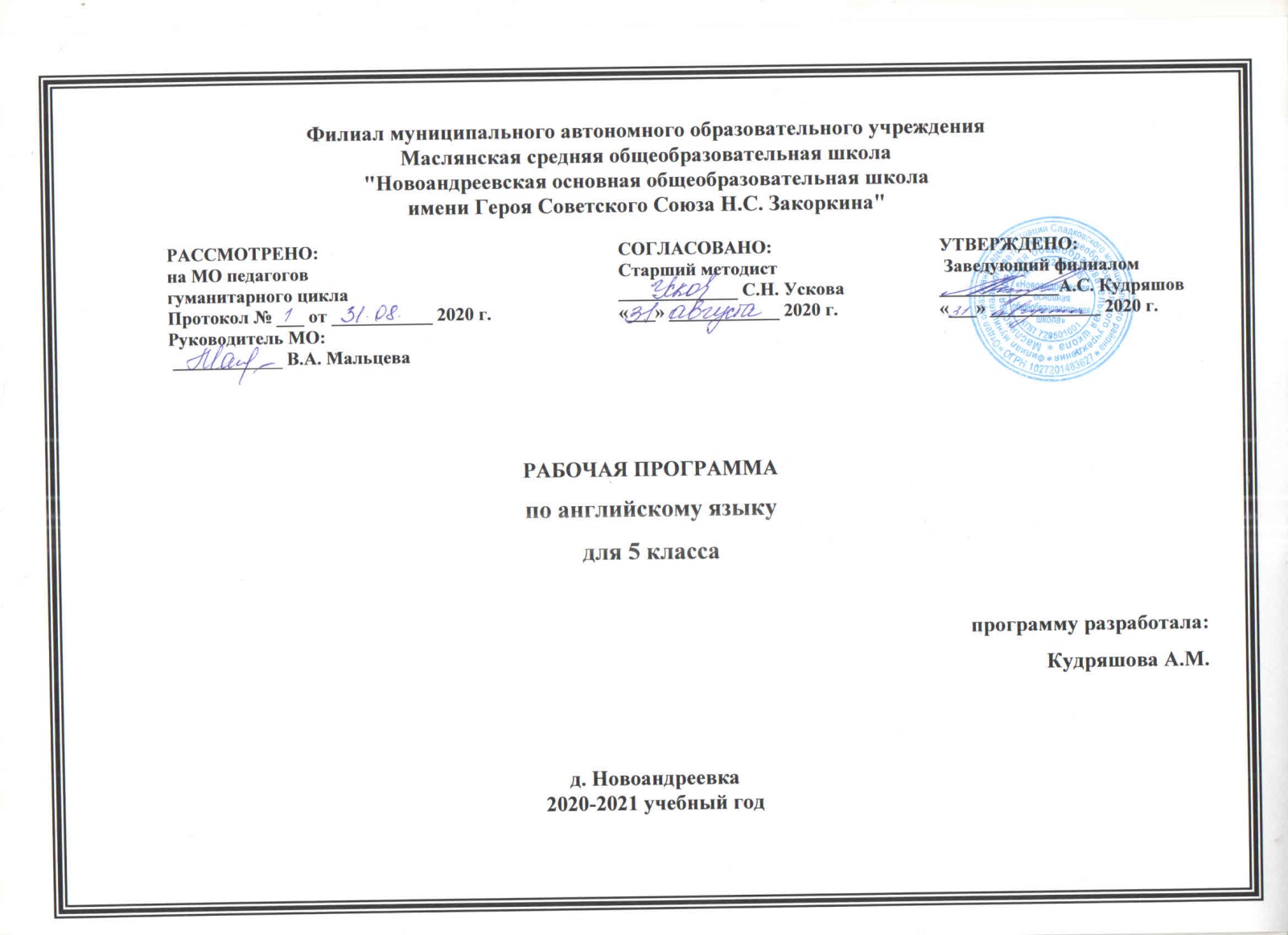 1.Планируемые результаты освоения учебного предмета второй иностранный (английский) в 5 классеВ результате изучения английского языка учащиеся 5 класса получат возможность научиться/понимать:- алфавит, буквы, основные буквосочетания, звуки английского языка;- основные правила чтения и орфографии английского языка;- особенности интонации основных типов предложений;- название англоязычных стран и их столицы;-имена наиболее известных персонажей детских литературных произведений страны изучаемого языка;- речевые обороты с модальными глаголами;- личные местоимения.уметь        говорение:- приветствовать, отвечать на приветствие, прощаться, извиняться, благодарить;- называть себя, представлять другого;- выражать согласие/несогласие, огорчение, радость, сомнение, предположение;- делать короткое сообщение о себе, своей семье, своих увлечениях и т.д.;- вести диалог с опорой на образец и без неё;- описывать рисунок, предмет, человека.письмо:- владеть алфавитом и графикой английского языка;- списывать слова, предложения и краткие тексты;- заполнять таблицу, схему, анкету;- в письменной форме сообщать определённую информацию о себе;- составлять письмо по образцу.аудирование:- воспринимать на слух и понимать речь своих товарищей.- воспринимать на слух и понимать основное содержание краткого сообщения.чтение:- учащиеся должны полностью овладеть техникой чтения вслух.- зрительно воспринимать и узнавать изученный материал.- овладеть умением полностью понимать содержание текстов, целиком построенных на изученном материале.- овладеть умением полностью понимать содержание текстов, целиком построенных на изученном материале.- овладеть первичными умениями в понимании основного содержания текста, включающего значительное количество незнакомых слов, опираясь на языковую загадку, словарь, опуская незнакомые явления, не мешающие понять основное содержание текста.Личностным результатом обучения английского языка в основной школе является формирование всесторонне образованной, инициативной и успешной личности, обладающей системой современных мировоззренческих взглядов, ценностных ориентаций, идейно-нравственных, культурных и этических принципов и норм поведения.Важнейшие личностные результаты обучения английского языка :Освоение социальной роли обучающегося, развитие мотивов учебной деятельности и формирование личностного смысла учения;Развитие самостоятельности и личной ответственности за свои поступки, в том числе в процессе учения;Формирование целостного, социально ориентированного взгляда на мир в его органичном единстве и разнообразии природы, народов, культур и религий;Овладение начальными навыками адаптации в динамично изменяющемся и развивающемся мире;Формирование основ российской гражданской идентичности, чувства гордости за свою Родину, российский народ и  историю России, осознание своей этнической и национальной принадлежности, формирование ценностей многонационального российского общества, становление гуманистических и демократических ценностных ориентаций;Формирование уважительного отношения к иному мнению, истории и культуре других народов;Формирование эстетических потребностей, ценностей и чувств;Развитие этических чувств, доброжелательности и эмоционально-нравственной отзывчивости, понимания и сопереживания чувствам других людей;Развитие навыков сотрудничества с взрослыми и сверстниками в разных социальных ситуациях, умения не создавать конфликтов и находить выходы из спорных ситуаций;Формирование установки на безопасный, здоровый образ жизни, наличие мотивации к творческому труду, работе на результат, бережному отношению к материальным и духовным ценностям.изучения курса «Английский язык» являются: Умение самостоятельно определять цели своего обучения, ставить и формулировать для себя новые задачи в учёбе и познавательной деятельности, развивать мотивы и интересы своей познавательной деятельности;Метапредметными результатами планировать пути достижения целей, в том числе альтернативные, осознанно выбирать наиболее эффективные способы решения учебных и познавательных задач;умение соотносить свои действия с планируемыми результатами, осуществлять контроль своей деятельности в процессе достижения результата, определять способы действий в рамках предложенных условий и требований, корректировать свои действия в соответствии с изменяющейся ситуацией;умение оценивать правильность выполнения учебной задачи, собственные возможности её решения;владение основами самоконтроля, самооценки, принятия решений и  осуществления осознанного выбора в учебной и познавательной деятельности;умение определять понятия, создавать обобщения, устанавливать аналогии, классифицировать, самостоятельно выбирать основания и критерии для классификации, устанавливать причинно-следственные связи, строить логическое рассуждение, умозаключение (индуктивное, дедуктивное и по аналогии) и делать выводы;умение создавать, применять и  преобразовывать знаки и символы, модели и схемы для решения учебных и познавательных задач;смысловое чтение;умение организовать учебное сотрудничество  и совместную деятельность  с учителем и сверстниками; работать индивидуально и в группе: находить общее решение и разрешать конфликты на основе согласования позиций и учета интересов; формулировать, аргументировать и отстаивать свое мнение;умение осознанно использовать речевые средства в соответствии  с задачей коммуникации для выражения своих чувств, мыслей и потребностей; планирование и регуляцию своей деятельности, владение устной и письменной речью, монологической контекстной речью;формирование и развитие компетентности в области использования ИКТ;формирование и развитие экологического мышления, умение применять его в познавательной, коммуникативной, социальной практике и профессиональной ориентации.Предметными результатами изучения курса «Английский язык» являются следующие умения:. А. В коммуникативной сфере (т.е. во владении иностранным языком как средством общения):Речевая компетенция в следующих видах речевой деятельности:говорение:вести элементарный этикетный диалог в ограниченном круге типичных ситуаций общения, диалог-расспрос (вопрос-ответ) и диалог – побуждение к действию;уметь на элементарном уровне рассказывать  о себе, семье, домашнем животном, о третьем лице, хобби, описывать внешность человека; описывать предмет, картинку; кратко характеризовать персонаж;вербально сигнализировать понимание или непонимание, переспросить, попросить повторить сказанное, говорить громче, сказать слово по буквам;уметь дать оценочное суждение или выразить свое мнение и кратко аргументировать его;выразить сожаление или радость, поблагодарить и ответить на благодарность;аудирование:понимать на слух речь учителя  и одноклассников, основное содержание небольших доступных текстов с общим и выборочным пониманием в аудиозаписи, построенных на изученном языковом материале;чтение:читать вслух небольшие тексты, построенные на изученном языковом  материале, соблюдая правила чтения и нужную интонацию;читать про себя тексты, включающие как изученный языковой материал, так и отдельные новые слова, и понимать их основное содержание; находить в тексте нужную информацию, пользоваться словарём;письменная речь:владеть техникой орфографически правильного письма;писать с опорой на образец короткое личное, в том числе электронное, письмо;заполнять формуляры;делать записи для устного высказывания;использовать письменную речь для творческого самовыражения (в общем постере).Языковая компетенция (владение языковыми средствами):адекватное произношение и различение на слух всех звуков иностранного языка, соблюдение правильного ударение в словах и фразах;соблюдение особенностей интонации основных типов предложений;применение основных правил чтения и орфографии;распознавание и употребление в речи изученных лексических единиц (слов, словосочетаний, оценочной лексики, речевых клише) и грамматических явлений.Социокультурная осведомленность (межкультурная компетенция):знание названий стран и некоторых городов изучаемого языка;знание некоторых литературных персонажей известных детских произведений, сюжетов некоторых популярных сказок, написанных на изучаемом языке;знание элементарных норм речевого и неречевого поведения, принятых в стране изучаемого языка;представление о некоторых особенностях образа жизни, быта, культуры стран изучаемого языка;понимание роли владения иностранными языками в современном мире на доступном учащимся уровне.Б. В познавательной сфере:овладение начальными представлениями о нормах иностранного языка (фонетических, лексических, грамматических);владение общеучебными и специальными учебными умениями на доступном школьникам уровне;умение сравнивать языковые явления родного, первого иностранного и второго иностранного языков на уровне отдельных звуков, букв, слов, словосочетаний, простых предложений;умение действовать по образцу при выполнении упражнений и составлении собственных высказываний в пределах курса;совершенствование приёмов работы с текстом с опорой на умения, приобретенные на уроках родного языка и первого иностранного;умение пользоваться справочным материалом, представленным в доступном данному возрасту виде (правила, таблицы);умение пользоваться словарем;умение осуществлять самонаблюдение и самооценку в доступных пределах.В.В ценностно-ориентационной сфере:представление об изучаемом английском языке как средстве выражения мыслей, чувств, эмоций;приобщение к культурным ценностям англоговорящих народов через произведения детского фольклора, через непосредственное участие в проводимых праздниках, экскурсиях и туристических поездках.Г.В эстетической сфере:владение элементарными средствами выражения чувств и эмоций на английском языке;Д.В трудовой сфере:умение следовать учебному плану в своём учебном труде;2.Содержание учебного предмета второй иностранный (английский) в 5 классеПредметное содержание устной и письменной речи соответствует образовательным и воспитательным целям, а также интересам и возрастным особенностям средних школьников. Тема 1. Знакомство с ВеликобританиейСодержание темыЗначение и роль английского языка в современном мире. Народонаселение Великобритании.Приветствие, знакомство, прощание.Новые лексические единицы, речевые образцы       ЛЕ:  Dog, cup, fox, jug, egg, bed, milk, bell, doll, mug, bas, pet, ten, pen, pond, film, box, pig.       РО: My name… How are you? Fine, OK, thank you. What is your name? Meet… Nice to meet you.Тема 2. Мир вокруг насСодержание темыЧто мы видим вокруг. Выражение благодарности. Описание качественных характеристик людей и предметов. Введение незнакомых людей в круг общения. Описание качественных характеристик людей и предметов.Новые  лексические единицы, речевые образцы      ЛЕ:  Red, green, black, big, little, good, bad, sad, happy, it, what, fish, ship, shop, sheep, tree, street,    sweet, dish, bag, map, cat, cap, lamp, hand, book, cook, clock,  cock, hook, bench, chick, queen, car, star, park…..    РО: I see a + adj + noun (I see a big ship.)           Noun + is + adj (Ann is happy.)           Noun + is + a + (adj) + noun (Rex is a big dog.)Тема 3. СемьяСодержание темы        Описание собственных ощущений и характеристик. Состав семьи. Общение с членами семьи по разным поводам (уходя в школу, возвращаясь домой и т. д.). Животные на ферме.Новые  лексические единицы, речевые образцы      ЛЕ: I, he, she, not, no, yes, and, or, mum, dad, granny, granddad, feed, sleep, sit, kiss, stand up, cook,    ant, jump, egg-cup, arm, old, cold, name, cake, lake, plane, bone, rose, plate, nose, hen, pot….      РО: I' m + adj (I' m happy.)            It is not + noun (It is not a star.)            Is it + noun (Is it a star?) yes, it is. No, it is not (it isn’t).            Is it a + noun or a + noun (Is it a book or a pen?)            Is it + adj or + agj (Is it big or little?)           I see a + noun +and a + noun (I see a cat and a dog.)Тема 4. Города и страныСодержание темы        Место жительства и место нахождения человека. Города Европы. Страны и континенты.        Выражение преференций.Новые  лексические единицы, речевые образцы       ЛЕ: where, from, you, we, this, that, bike, five, nine, pie, run, stop, ride, go, pupil, tulip, student, stone, jam, desk, like, pilot, sky, kite.       РО: where is…/ are…? I like + noun (I like milk.) What is this?/ What is that?Тема 5. Время, часы, минутыСодержание темыОбозначение и выражение времени. Местоположение предметов, людей и животных. Ведение счета.Новые  лексические единицы, речевые образцы       ЛЕ: they, one, two, three, four, six, seven, eight, eleven, twelve, boy, these, those, on, at, under, the, look, afternoon, too, his, her, its, our, their, my, your.      РО: he is a pilot. They are pilots. Where is he/she? Where are they? Are they dogs or (are they) cats?  We see two big black dogs. These mugs/those mugs. What’s the time? What time is it? At… o’clock. Who are you/they? Who is he/she? Тема 6. Цвет вокруг нас        Содержание темыОсновные цвета. Приветствие в разное время суток. Номера телефонов. Возраст человека. Качественные характеристики предметов. Новые  лексические единицы, речевые образцы       ЛЕ: very, have/has, now, grey, blue, white, purple,  dark blue, brown, yellow, color, thirteen, fourteen, fifteen, sixteen, seventeen, eighteen, nineteen, twenty.      РО: What’s your telephone number? How old is/are…? What colour is/are…? Noun + adj (This pen is red.)Тема 7. Празднование дня рождения, описание внешности, дни недели.        Содержание темыСемейный праздник. Описание внешности. Контрастирующие характеристики людей и предметов. Жизнь на ферме. Выражение категории отсутствия обладания.Новые  лексические единицы, речевые образцы        ЛЕ:Week, Sunday, Monday, Tuesday, Wednesday, Thursday, Friday, Saturday, teacher.        РО: have/has + no + noun (I have no pets.) (not) very + adj (very good)Тема 8. Профессии, занятия людей, распорядок дня       Содержание темыПрофессии и занятия людей. Повседневные занятия людей. Домашние питомцы. Денежные единицы Великобритании, США и России. Самочувствие человека. Описание жилища.Новые  лексические единицы, речевые образцы       ЛЕ: mouse, cloud, house, blouse, count, hot, hungry, sick,  thirsty, tired, spell, doctor, farmer, reader, runner, player, painter, speaker, singer.       РО: what’s the matter? I’m + adjHe/she is + adj (длявыражениясостояния) are you + adj….?3.Тематическое планированиеПриложение к рабочей программе                   Календарно-тематическое планирование 5 класс (68 часов)         №ТемаКоличество часов1Знакомство с Великобританией7 ч.2Мир вокруг нас8 ч.3Семья8 ч.4Города и страны8 ч.5Время, часы, минуты9 ч.6Цвет вокруг нас7 ч.7Празднование дня рождения, описание внешности, дни недели8 ч.8Профессии, занятия людей, распорядок дня13 ч.№ урока. ДатаТема раздела.Тема урока.Планируемые результаты обученияПланируемые результаты обученияПланируемые результаты обученияПланируемые результаты обученияПланируемые результаты обученияВнеурочная занятостьВиды и формы текущего и итогового контроля№ урока. ДатаТема раздела.Тема урока.Предметные результатыМетапредметные результатыМетапредметные результатыМетапредметные результатыЛичностныерезультатыВнеурочная занятостьВиды и формы текущего и итогового контроля№ урока. ДатаТема раздела.Тема урока.Предметные результатыПознавательныеУУДРегулятивныеУУДКоммуникатив-ные УУДЛичностныерезультатыВнеурочная занятостьВиды и формы текущего и итогового контроляЗнакомство (7 часов)Знакомство (7 часов)Знакомство (7 часов)Знакомство (7 часов)Знакомство (7 часов)Знакомство (7 часов)Знакомство (7 часов)Знакомство (7 часов)1.Знакомство с ВеликобританиейПолучат представление о стране изучаемого языка Великобритании; рассмотрят учебный комплект «Английский язык»; научатся приветствовать людей и прощаться.Сличают свой способ действия с эталоном. Принимают познавательную цель, сохраняют ее при выполнении учебных действийРегулируют весь процессвыполнения учебных действий и четко выполняют требования познавательной задачи.Слушают и слышат друг друга. Используют адекватные языковые средства для отображения своих чувств, мыслей и побуждений.Развитие навыков сотрудничества с учителем и сверстниками во время учебного процессаВыполнение  заданий на концентрацию внимания, развитие воображенияИндивидуальный и фронтальный устный опрос2.Как дела? Как ты поживаешь? Обучение аудированию.Научатся знакомиться с  одноклассниками,   учителем; воспроизводить приветствие,     прощание (с   использованием   типичных   фраз   речевого   этикета)Буквы: согласные-Bb, Dd, Pp, Tt, Vv, Ff, Kk, Ll, Mm, Nn; гласная- EeЗнать изученные буквы алфавита, соответствующие звуки, фразы приветствия.Уметь разыгрывать диалог приветствия. Воспринимать на слух речь диктора.Выделяют объекты и процессы с точки зрения целого и частей. Выбирают знаково-символические средства для построения модели.Сличают свой способ действия с эталоном. Выделяют и осознают то, что уже усвоено и что еще подлежит усвоению.Развивают умение интегрироваться в группу сверстников и строить продуктивное взаимодействие со сверстниками и взрослыми.Потребность в самовыражении и самореализации, социальном признанииКарточки с буквами и звукамиТекущий контрольустной речи3.Обучение диалогической речи. «Знакомство»How are you?- I am fine, thank’sБуквы:  Ww, Hh, Jj, Ss, Zz, Ii,Yy.Знать изученную, лексику, буквы алфавита и соответствующие звуки.Уметь задавать вопрос “Как у тебя дела?” и отвечать на него в диалоге, писать слова на память.Осознанно и произвольно строят речевые высказывания в устной и письменной форме. Извлекают необходимую информацию из прослушанных текстов различных жанров. Сличают способ и результатсвоих действий с заданным эталоном, обнаруживают отклонения и отличия от эталона. Вносят коррективы и дополнения.Выделяют и осознают то, что уже усвоено и что еще подлежит усвоению, осознают качество и уровень усвоения. Умеют слушать и слышать друг друга.Адекватная мотивация учебной деятельностиПрослушивание песен и стиховИндивидуальный и фронтальный устный опрос4.Как тебя зовут? Введение новой лексике. Знатьновыеслова: Milk, kiss, step, pin, lips, film, mill, web.Научатся узнавать имя собеседника и называть свое имя.Уметь писать слова на память.Представляют конкретное содержание и сообщают его в письменной и устной форме. Вступают в диалог, участвуют в коллективном обсуждении проблем, учатся владеть монологической и диалогическойВосстанавливают предметную ситуацию, описанную в задаче, путем переформулирования, упрощенного пересказа текста, с выделением только существенной для решения задачи информации.Слушают и слышат друг друга. Используют адекватные языковые средства для отображения своих чувств, мыслей и побуждений.Я - докладчикИзготовление лексических карточекПрослушивание песен и стиховТекущий контрольустной и письменной речи5.Познакомься. Обучение чтению и письму.Научатся читать  и писать по образцу. Научатся представлять друг друга. Познакомятся с буквами Rr,Gg,Xx, Oo, Uu, Cc и их звуками;Знать, что жители Британии всегда называют сначала своё имя, а потом фамилию.Знать слова:Dog, doll, pond, box, fox, cup, mug, bus, sun, egg, jug, pig и научатся читать их с помощью транскрипций.Выделяют объекты и процессы с точки зрения целого и частей. Выбирают знаково-символические средства для построения модели. Сличают свой способ действия с эталоном. Выделяют и осознают то, что уже усвоено и что еще подлежит усвоению.Развивают умение интегрироваться в группу сверстников и строить продуктивное взаимодействие со сверстниками и взрослыми.Доброжелательное отношение к окружающим.Изготовление лексических карточекТекущий контрольустной и письменной речи6.Закрепление пройденного материала «Знакомство»Научатся находить свои ошибки, анализировать и исправлять их.Осознанно и произвольно строят речевые высказывания в устной и письменной форме. Извлекают необходимую информацию из прослушанных текстов различных жанров.Сличают способ и результат своих действий с заданным эталоном. Вносят коррективы в способ своих действий в случае расхождения эталона, реального.Выделяют и осознают то, что уже усвоено и что еще подлежит усвоению, осознают качество и уровень усвоения. Слушают и слышат друг друга.Потребность в самовыражении и самореализации, социальном признании. Выполнение  заданий на концентрацию внимания, развитие воображенияТекущий контрольустной и письменной речи7.Контрольная работа №1 по теме «Знакомство»Научатся выполнять контрольную работу №1 по теме «Знакомство»Выполняют операции со знаками и символами. Анализируют условия и требования задачи.Принимают познавательную цель, сохраняют ее при выполнении учебных действий, регулируют весь процесс их выполнения и четко выполняют требования познавательной задачи.С достаточной полнотой и точностью выражают свои мысли в соответствии с задачами и условиями коммуникации.Потребность в самовыражении и самореализации, социальном признании.Выполнение  заданий на концентрацию внимания, развитие воображенияКонтрольная работа №1 по теме «Знакомство»Мир вокруг нас (8 часов)Мир вокруг нас (8 часов)Мир вокруг нас (8 часов)Мир вокруг нас (8 часов)Мир вокруг нас (8 часов)Мир вокруг нас (8 часов)Мир вокруг нас (8 часов)Мир вокруг нас (8 часов)8. 1.Рад познакомиться.Обращения. Mynameis... I’m... What’surname? Nicetomeetyou.Знать фразы приветствия.Уметь спонтанно разыгрывать диалог. Научатся читать и правильно произносить слова: Dish, fish, ship, shop, sheep, sweet, tree, streetЗнатьнаизустьдиалог “Nice to Meet You”.Уметь читать слова с буквосочетаниями ee, sh.Принимают познавательную цель, сохраняют ее при выполнении учебных действий, регулируют весь процесс их выполнения и четко выполняют требования познавательной задачиВосстанавливают предметную ситуацию, описанную в задаче, путем переформулирования, упрощенного пересказа текста, с выделением только существенной для решения задачиРазвивают умение интегрироваться в группу сверстников и строить продуктивное взаимодействие со сверстниками и взрослымиУважение личности и ее достоинства. Доброжелательное отношение к окружающим. Уважение ценностей другого народа. Изготовление карточек с правилами чтения и словами.Индивидуальный и фронтальный контроль устной  речи9. 2.Я вижу…Обучение грамматике. Неопределенный артикль” a”Уметь описывать картинку с помощью фразы “I see”. Употреблять неопределенный артикль в предложениях. Знатьновуюлексикупотеме: bag, ant, hand, map, cap, cat, lamp, book, cook, book, foot, wood Уметь читать слова со звуками [u], [ae]Выделяют объекты и процессы с точки зрения целого и частей. Выбирают знаково-символические средства для построения модели. Сличают свой способ действия с эталоном. Выделяют и осознают то, что уже усвоено и что еще подлежит усвоению, осознают качество и уровень усвоения. Планируют общие способы работы.Осознанно и произвольно строят речевые высказывания в устной и письменной форме.Уважение личности и ее достоинства. Доброжелательное отношение к окружающим. Уважение ценностей другого народа. Выполнение  заданий на концентрацию внимания, развитие воображенияУчастие в элементарном этикетном разговоре10. 3.Прилагательные. Введение лексики. Обучение чтению.Знать новую лексику по теме: Cock, clock, black, sock, bench, match, chick, chess и употреблять ее в речи;Уметь читать слова с буквосочетаниями ck, ch. Употреблять прилагательные:Red, green, black, big, littleИзвлекают необходимую информацию из прослушанных текстов различных жанров. Определяют основную и второстепенную информациюВосстанавливают предметную ситуацию, описанную в задаче, путем переформулирования, упрощенного пересказа текста, с выделением только существенной для решения задачи информации.Слушают и слышат друг друга. Используют адекватные языковые средства для отображения своих чувств, мыслей и побужденийПотребность в самовыражении и самореализации, социальном признании. Доброжелательное отношение к окружающим. Уважение ценностей другого народа.Прослушивание песен и стиховТекущий контрольустной и письмен-ной речи11. 4.Местоимение It. Описание картинки.Знать изученную лексику.Уметь использовать структуру I see при описании. Знатьновыеслова: Good, bad, sad, happy, bar, car, star, park, arm, farm, port, spark, horse, door, floorупотреблятьихвречи.Знать выученные буквы и звуки.Уметь читать слова по транскрипции. Уметь строить предложение с местоимением It.Знать прилагательные, уметь использовать их при описании картинкиУметь читать слова  с буквосочетаниями or, arПредставляют конкретное содержание и сообщают его в письменной и устной форме.Сличают способ и результат своих действий с заданным эталоном, обнаруживают отклонения и отличия от эталона. Вносят коррективы и дополнения в способ своих действий в случае расхождения эталона и его продукта.Вступают в диалог, участвуют в коллективном обсуждении проблем, учатся владеть монологической и диалогической формамиречи в соответствии с грамматическими и синтаксическими нормами немецкого языка.Уважение личности и ее достоинства.Изготовление лексических карточекИндивидуальный и фронтальный контроль устной  речи12.5.Обучение чтению и говорению.Научатся выразительно читать  вслух небольшие тексты, построенные на изученном языковом материале;писать небольшой рассказ о себе, своём друге/своей подруге с опорой на образец.Выделяют объекты и процессы с точки зрения целого и частей. Выбирают знаково-символические средства для построения модели. Выделяют и осознают то, что уже усвоено и что еще подлежит усвоению, осознают качество и уровень усвоения.  Слушают и слышат друг друга.Используют адекватные языковые средства для отображения своих чувств, мыслей и побуждений.Потребность в самовыражении и самореализации, социальном признании. Доброжелательное отношение к окружающим.Выполнение  заданий на концентрацию внимания, развитие воображенияРассказ о друге.13. 6.Что это такое?Уметь спрашивать о предметах и называть их употребляя структуру: Whatisit?Знать случаи употребления местоимения it.Уметь самостоятельно читать текст.Развивают способность с помощью вопросов добывать недостающую информациюВладеют основами самоконтроля, самооценки, принятия решений и  осуществления осознанного выбора в учебной и познавательной деятельностиВладеют устной и письменной речью, монологической контекстной речьюРазвитие самостоятельности и личной ответственности за свои поступки, в том числе в процессе ученияПрослушивание песен и стиховЧтение небольших текстов. Письмо.14. 7.Систематизация полученных навыков и уменийУченики получат возможность систематизировать и анализировать приобретённые знания (лексические и грамматические)  по изученной теме;совершенствовать речевую компетенцию в устной речи и аудировании.Выделяют и осознают то, что уже усвоено и что еще подлежит усвоению, осознают качество и уровень усвоения.Сличают способ и результат своих действий с заданным эталоном, обнаруживают отклонения и отличия от эталона. Вносят коррективы и дополнения в способ своих действий в случае расхождения эталона, реального действия и его продукта.Используют адекватные языковые средства для отображения своих чувств, мыслей и побуждений.Наличие мотивации к творческому труду, работе на результат, бережному отношению к материальным и духовным ценностямВыполнение  заданий на концентрацию внимания, развитие воображенияИндивидуальный и фронтальный опрос15.8Контрольная работа №2 по теме «Мир вокруг нас».Научатся: выполнять контрольную работу №2 по теме «Мир вокруг нас».Самостоятельно планируют пути достижения целей, в том числе альтернативные осознанно выбирают наиболее эффективные способы решения учебных и познавательных задачСамостоятельно выбирают основания и критерии для классификации устанавливают причинно-следственные связи, строят логическое рассуждение, умозаключение (индуктивное, дедуктивное и по аналогии) и делают выводыОсознанно используют речевые средства в соответствии  с задачей коммуникации для выражения своих чувств, мыслей и потребностей; планирование и регуляцию своей деятельностиОсвоение социальной роли обучающегося, развитие мотивов учебной деятельности формирование личностного смысла ученияВыполнение  заданий на концентрацию внимания, развитие воображенияКонтрольная работа №2 по теме «Мир вокруг нас».Семья (8 часов)Семья (8 часов)Семья (8 часов)Семья (8 часов)Семья (8 часов)Семья (8 часов)Семья (8 часов)Семья (8 часов)16. 1.Введение лексики по теме «Семья» Обучение аудированию.Знать слова по теме: Mother, father, grandmother, grandfather, I, he, she и употреблять их в речи;Знать случаи использования местоимения it.Уметь читать слова и предложения.Осуществляют поиск и выделение необходимой информации. Выделяют и осознают то, что уже усвоено и что еще подлежит усвоению, осознают качество и уровень усвоения.Выделяют и осознают то, что уже усвоено и что еще подлежит усвоению, осознают качество и уровень усвоения.Понимают возможность различных точек зрения, не совпадающих с собственной.Формирование целостного, социально ориентированного взгляда на мир в его органичном единстве и разнообразии природы, народов, культур и религийВыполнение  заданий на концентрацию внимания, развитие воображенияУстный фронтальный и индивидуальный опрос17. 2.Употребление структуры “be+ прилагательное” Обучение письму.Уметь составлять предложения о себе с помощью структуры “be + прилагательное”Извлекают необходимую информацию из прослушанных текстов различных жанров. Осуществляют рефлексию известных грамматических явлений в новой речевой ситуацииИспользуют адекватные языковые средства для отображения своих чувств, мыслей и побужденийПотребность в самовыражении и самореализации, социальном признании. Доброжелательное отношение к окружающим.Прослушивание песен и стиховИндивидуальный и фронтальный устный опрос.18. 3.Обучение грамматике. It is not… Обучение монологической речи.Научатся использовать приобретённые лексические и грамматические знания в устной речи (диалогической, монологической) в игровой ситуации.Составлять вопросительные предложения;Знать правило построения отрицательных предложений, уметь использовать их при описании.Определяют основную и второстепенную информацию. Выполняют операции со знаками и символами.Осуществляют перенос лексико-грамматического материала главы в ситуации речевого общения на иную речевую ситуациюВступают в диалог, участвуют в коллективном обсуждении проблем, учатся владеть монологической и диалогической формамиречи в соответствии с грамматическими и синтаксическими нормами английского языкаЧувство товарищества и взаимопомощи при работе в группахВыполнение  заданий на концентрацию внимания, развитие воображенияИндивидуальный и фронтальный устный опрос.19. 4.Обучение говорению. Краткие ответы.Знать правило краткого ответа на вопрос.Уметь кратко отвечать на вопрос.Выполняют операции со знаками и символами. Анализируют условия и требования задачи.Принимают познавательную цель, сохраняют ее при выполнении учебных действий, регулируют весь процесс их выполнения и четко выполняют требования познавательной задачи.С достаточной полнотой и точностью выражают свои мысли в соответствии с задачами и условиями коммуникацииПотребность в самовыражении и самореализации, социальном признании. Доброжелательное отношение к окружающим.Прослушивание песен и стиховТекущий контрольустной речи20. 5.Открытые и закрытые слоги. Обучение чтению.Знать правила чтения открытого и закрытого слогов, уметь читать слова. Знать фразы приветствия.Уметь описывать картинки с помощью фразы “I see...”, кратко отвечать на вопросыВосстанавливают предметную ситуацию, описанную в задаче, с выделением только существенной для решения задачи информации.Сличают способ и результат своихдействий с заданным эталоном, обнаруживают отклонения и отличия от эталона.Вносят коррективы и дополнения в способ своих действий в случае расхождения эталона, реального действия и его продукта.Работать индивидуально и в группе: находить общее решение и разрешать конфликты на основе согласования позиций и учета интересов; формулировать, аргументировать и отстаивать свое мнениеЧувство патриотизмаЦенностное отношение к окружающему миру.Выполнение  заданий на концентрацию внимания, развитие воображенияИндивидуальный и фронтальный устный опрос.21. 6.Повелительное наклонение.Обучение диалогической речи. Знать правило построения повелительного предложения.Уметьдаватькоманды. Знатьновыеслова: An, name, game, cake, lake, plane, crane, date, plate, bone, stone, nose, rose, rope, Rome, old, coldЗнать правило использования артикля, чтение букв в открытых и закрытых слогах.Уметь читать слова.Осознанно и произвольно строят речевые высказывания в устной и письменной форме. Определяют основную и второстепенную информацииВносят коррективы и дополнения в способ своих действий в случае расхождения эталона, реального действия и его продукта.Используют адекватные языковые средства для отображения своих чувств, мыслей и побужденийЛюбовь и уважительное отношение к природе;Формирование системы нравственных взглядов.Прослушивание песен и стиховТекущий контрольустной речи22. 7.Альтернативный вопрос.Совершенствование навыков чтения.Знать изученные правила чтения.Уметь читать слова, предложения, текст. Знать правила чтения, изученную лексику.Уметь понимать на слух английскую речь.Извлекают необходимую информацию из прослушанных текстов различных жанров.Анализируют условия и требования задачи. Осуществляют поиск и выделение необходимой информации.Осознают качество и уровень усвоения. Оценивают  достигнутый  результат.Используют адекватные языковые средства для отображения своих чувств, мыслей и побужденийЧувство ответственности и личной заинтересованности в результатах изучения немецкого языкаВыполнение  заданий на концентрацию внимания, развитие воображенияИндивидуальный и фронтальный устный опрос.23. 8.Урок-повторение.Систематизация и обобщение полученных знаний по темеПолучат возможность провести индивидуальные консультации по портфолио и  проверить уровень сформированности коммуникативной языковой и речевой компетенции по пройденной теме.Самостоятельно планируют пути достижения целей, в том числе альтернативные осознанно выбирают наиболее эффективные способы решения учебных и познавательных задачСамостоятельно выбирают основания и критерии для классификации устанавливают причинно-следственные связи, строят логическое рассуждение, умозаключение (индуктивное,дедуктивное и по аналогии) и делают выводыОсознанно используют речевые средства в соответствии  с задачей коммуникации для выражения своих чувств, мыслей и потребностей; планируют  и регулируют свою деятельностьЧувство ответственности и личной заинтересованности в результатах изучения немецкого языка; чувство самоуважения и самокритичности.Изготовление лексических карточекИндивидуальный и фронтальный устный опрос.Города и страны (8 часов)Города и страны (8 часов)Города и страны (8 часов)Города и страны (8 часов)Города и страны (8 часов)Города и страны (8 часов)Города и страны (8 часов)Города и страны (8 часов)24. 1.Откуда ты родом? Название городов и стран. Обучение аудированию.Научатся: понимать краткие высказывания с визуальной опорой и употреблять новую лексику в устной речи по образцуОпределяют основную и второстепенную информацию. Выполняют операции со знаками и символами.Самостоятельно формулируют познавательную цель и строят действия в соответствии с ней.С достаточной полнотой и точностью выражают свои мысли в соответствии с задачами и условиями коммуникацииПотребность в самовыражении и самореализации, социальном признании. Уважение личности и ее достоинства.Выполнение  заданий на концентрацию внимания, развитие воображенияИндивидуальный и фронтальный устный опрос.25. 2.Глагол «быть» и личные местоимения. Обучение грамматике и чтению.Уметь разыгрывать сценку в парах. Знать изученные правила чтения.Уметь задавать и отвечать на вопрос в диалоге. Знать личные местоимения, формы глагола to be.Уметь использовать личные местоимения с подходящими формами глагола to be.Осознанно и произвольно строят речевые высказывания в устной и письменной форме. Определяют основную и второстепенную информациюСличают способ и результат своих действий с заданным эталоном, обнаруживают отклонения и отличия от эталона.Слушают и слышат друг друга. Развивают способность с помощью вопросов добывать недостающую информацию.Чувство ответственности. Познавательная активность при изучении страноведческого материала.Прослушивание песен и стиховТекущий контрольустной и письменной речи26. 3.Где ты\вы? Где он\она? Названия континентов и штатов. Обучение говорению.Учащиеся научатся: вести беседу на английском языке в мини-диалогах о континентах и штатах, употребляя новый грамматический материалЗнать правила чтения букв I, Y.Уметь читать слова с этими буквами, использовать личные местоимения с подходящими формами глагола to be.Самостоятельно определять цели своего обучения, ставить и формулировать для себя новые задачи в учёбе и познавательной деятельности, развивать мотивы и интересы своей познавательной деятельностиОценивать правильность выполнения учебной задачи, собственные возможности её решенияУмение осознанно использовать речевые средства в соответствии  с задачей коммуникации для выражения своих чувств, мыслей и потребностейРазвитие самостоятельности и личной ответственности за свои поступки, в том числе в процессе ученияИзготовление лексических карточекИндивидуальный и фронтальный устный опрос.27. 4.Открытки. Обучение письму.Знать  новую лексику: Africa, America, Madrid, Paris, Moscow, Rome, Clasgow, Leeds, India, Italy, Florida, Scotland и употреблять ее в речи;Знать правила использования личных местоимений с подходящими глаголами to be.Уметь правильно читать и называть названия стран, городов.Уметь правильно писать открытку.Определяют основную и второстепенную информацию. Выполняют операции со знаками и символами.Смысловое чтение.Осуществляют перенос лексико-грамматического материала главы в ситуации речевого общения на иную речевую ситуациюУмение организовать учебное сотрудничество  и совместную деятельность  с учителем и сверстниками;Познавательная активность при изучении страноведческого материала.Изготовление лексических карточекТекущий контрольустной и письменной речи28. 5.Множественное число существительных. Совершенствование грамматических навыков.Знать правила образования множественного числа существительных.Уметь читать окончания существительных во множественном числе; рассказывать о себе.Определяют понятия, создают обобщения, устанавливают аналогии, классифицируют, самостоятельно выбирают основания и критерии для классификации, устанавливают причинно-следственные связи, строят логическое рассуждение, умозаключение (индуктивное, дедуктивное и по аналогии) и делают выводыСамостоятельно планируют пути достижения целей, в том числе альтернативные, осознанно выбирают наиболее эффективные способы решения учебных и познавательных задачРаботают индивидуально и в группе: находят общее решение и разрешают конфликты на основе согласования позиций и учета интересов; формулируют, аргументируют и отстаивают свое мнениеЧувство взаимопомощи при работе в парах, ответственность и аккуратностьВыполнение  заданий на концентрацию внимания, развитие воображенияИндивидуальный и фронтальный устный опрос.29. 6.Мне нравится…Обучение чтению и говорению.Знать правила образования множественного числа существительных, структуру I like, уметь использовать её в монологе. Знать правило использования указательных местоименийthis, that, уметь использовать их.Осознанно и произвольно строят речевые высказывания в устной и форме. Определяют основную и второстепенную информацииВносят коррективы и дополнения в способ своих действий в случае расхождения эталона, реального действия и его продукта.Используют адекватные языковые средства для отображения своих чувств, мыслей и побужденийКультура общения.Потребность в самовыражении и самореализации, социальном признании.Прослушивание песен и стиховИндивидуальный и фронтальный устный опрос.30. 7.Урок-повторение.Систематизация изученного лексического и грамматического материала.Получат возможность демонстрировать приобретённые умения и навыки;повторить рифмовки, считалки, песенки, выученные в течение года; инсценировать  диалоги, полилоги.Самостоятельно планируют пути достижения целей, в том числе альтернативные осознанно выбирают наиболее эффективные способы решения учебных и познавательных задачСамостоятельно формулируют познавательную цель и строят действия в соответствии с ней.Осознанно используют речевые средства в соответствии  с задачей коммуникации для выражения своих чувств, мыслей и потребностей; планируют  и регулируют свою деятельностьЧувство ответственности и личной заинтересованности в результатах изучения немецкого языка; чувство самоуважения и самокритичности.Выполнение  заданий на концентрацию внимания, развитие воображенияИндивидуальный и фронтальный устный опрос.31. 8.Контрольная работа №3 по теме «Города и страны»Научатся: выполнять контрольную работу №3 по теме «Города и страны».Оценивают правильность выполнения учебной задачи, собственные возможности её решенияОсознают качество и уровень усвоения. Оценивают  достигнутый  результат.Используют адекватные языковые средства для отображения своих чувств, мыслей ипобуждений.Развитие навыков сотрудничества с взрослыми и сверстниками в разных социальных ситуациях, умения не создавать конфликтов и находить выходы из спорных ситуацийВыполнение  заданий на концентрацию внимания, развитие воображенияКонтрольная работа №3 по теме «Города и страны»Время, часы, минуты (9  часов)Время, часы, минуты (9  часов)Время, часы, минуты (9  часов)Время, часы, минуты (9  часов)Время, часы, минуты (9  часов)Время, часы, минуты (9  часов)Время, часы, минуты (9  часов)Время, часы, минуты (9  часов)32. 1.Введение новой лексики. Обучение аудированию.Знать личные местоимения, уметь составлять утвердительные и отрицательные предложения с ними. Воспринимать на слух простой текст.Анализируют условия и требования задачи. Осуществляют поиск и выделение необходимой информации.Выделяют и осознают то, что уже усвоено и что еще подлежит усвоению, осознают качество и уровень усвоения.Вступают в диалог, учатся владеть монологической и диалогической формами речи в соответствии с грамматическими и синтаксическими нормами немецкого языка.Уважение личности и ее достоинства. Уважение ценностей семьи.Выполнение  заданий на концентрацию внимания, развитие воображенияИндивидуальный и фронтальный устный опрос.33. 2.Спряжение глагола «быть» Совершенствование грамматических навыков.Знать личные местоимения, формы глагола to be.Уметь составлять утвердительные, отрицательные и вопросительные предложенияИзвлекают необходимую информацию из прослушанных текстов различных жанров.Сличают способ и результат своих действий с заданным эталоном, обнаруживают отклонения и отличия от эталона. Вносят коррективы и дополнения в способ своих действий в случае расхождения эталона, реального действия и его продукта.Слушают и слышат друг друга. Развивают способность с помощью вопросов добывать недостающую информацию.Развитие самостоятельности и личной ответственности за свои поступки, в том числе в процессе ученияПрослушивание песен и стиховВыполнение  заданий на концентрацию внимания, развитие воображенияИндивидуальный и фронтальный устный опрос.34. 3.Счет 1-12. Обучение аудированию.One, two, three, four, five, six, seven, eight, nine, ten, eleven, twelveЗнать числительные, уметь правильно произносить и писать их. Самостоятельно определяют цели своего обучения, ставят  и формулируют для себя новые задачи в учёбе и познавательной деятельности, развивают мотивы и интересы своей познавательной деятельности.Оценивают правильность выполнения учебной задачи, собственные возможности её решенияОсознанно используют речевые средства в соответствии  с задачей коммуникации для выражения своих чувств, мыслей и потребностейЧувство взаимопомощи при работе в парах. Культура общения друг с другом.Выполнение  заданий на концентрацию внимания, развитие воображенияИндивидуальный и фронтальный устный опрос.35. 4.Указательные местоимения this-these, that-those. Обучение грамматике.This, these, that, thoseЗнать указательные местоимения, уметь использовать их в упражнениях.Определяют основную и второстепенную информацию. Выполняют операции со знаками и символами.Осуществляют перенос лексико-грамматического материала урока в ситуации речевого общения на иную речевую ситуациюУмение организовать учебное сотрудничество  и совместную деятельность  с учителем и сверстниками;Познавательная активность при изучении грамматического материала.Изготовление лексических карточекТекущий контрольустной и письменной речи36. 5.Обучение говорению. Употребление артикля the.The, on, by, under, inЗнать предлоги места, уметь использовать их, а так же артикль the. Строить монологическое высказывание, используя изученную лексику и грамматику.Определяют понятия, создают обобщения, устанавливают аналогии, классифицируют, самостоятельно выбирают основания и критерии для классификации, устанавливают причинно-следственные связи, строят логическое рассуждение, умозаключение (индуктивное, дедуктивное и по аналогии) и делают выводыСамостоятельно планируют пути достижения целей, в том числе альтернативные, осознанно выбирают наиболее эффективные способы решения учебных и познавательных задачРаботают индивидуально и в группе: находят общее решение и разрешают конфликты на основе согласования позиций и учета интересов; формулируют, аргументируют и отстаивают свое мнениеЧувство взаимопомощи при работе в парах, ответственность и аккуратностьВыполнение  заданий на концентрацию внимания, развитие воображенияИндивидуальный и фронтальный устный опрос.37. 6.Который час? Введение новой лексики.What time is it? What’s the time? It is...Знать вопрос “What time is it?” и уметь отвечать на него.Осознанно и произвольно строят речевые высказывания в устной  форме. Определяют основную и второстепенную информацииВносят коррективы и дополнения в способ своих действий в случае расхождения эталона, реального действия и его продукта.Используют адекватные языковые средства для отображения своих чувств, мыслей и побужденийКультура общения.Потребность в самовыражении и самореализации, социальном признании.Прослушивание песен и стиховИндивидуальный и фронтальный устный опрос.38. 7.Что ты делаешь днем? Обучение чтению.In the afternoonЗнать предлоги, уметь использовать их. Читать текст, соблюдая фонетические нормы и правила чтения.Анализируют условия и требования задачи. Осуществляют поиск и выделение необходимой информации.Выделяют и осознают то, что уже усвоено и что еще подлежит усвоению, осознают качество и уровень усвоения.Умение организовать учебное сотрудничество  и совместную деятельность  с учителем и сверстниками;Потребность в самовыражении и самореализации, социальном признании. Уважение личности и ее достоинстваВыполнение  заданий на концентрацию внимания, развитие воображенияИндивидуальный и фронтальный устный опрос.39. 8.Притяжательные местоимения. Обучение грамматикеи письму.My, your, his, her, its, our, your, theirЗнать личные и притяжательные местоимения.Уметь читать слова с буквосочетанием ir, er, ur. What time is it? What’s the time?Знать местоимения.Уметь отвечать на вопрос с предлогом at.Самостоятельно планируют пути достижения целей, в том числе альтернативные осознанно выбирают наиболее эффективные способы решения учебных и познавательных задачСамостоятельно выбирают основания и критерии для классификации устанавливают причинно-следственные связи, строят логическое рассуждение, умозаключение (индуктивное,дедуктивное и по аналогии) и делают выводыОсознанно используют речевые средства в соответствии  с задачей коммуникации для выражения своих чувств, мыслей и потребностей; планируют  и регулируют свою деятельностьЧувство ответственности и личной заинтересованности в результатах изучения немецкого языка; чувство самоуважения и самокритичности.Выполнение  заданий на концентрацию внимания, развитие воображенияТекущий контрольустной и письменной речи40. 9.Урок-повторение.Систематизация лексического и грамматического материала.Получат возможность демонстрировать приобретённые умения и навыки;повторить рифмовки, считалки, песенки, выученные в течение года; инсценировать  диалоги, полилоги.Оценивают правильность выполнения учебной задачи, собственные возможности её решенияОсознают качество и уровень усвоения. Оценивают  достигнутый  результат.Умеют организовать учебное сотрудничество  и совместную деятельность  с учителем и сверстникамРазвитие навыков сотрудничества с взрослыми и сверстниками в разных социальных ситуациях, умения не создавать конфликтов и находить выходы из спорных ситуацийВыполнение  заданий на концентрацию внимания, развитие воображенияИндивидуальный и фронтальный устный опрос.Цвет вокруг нас (7 часов)Цвет вокруг нас (7 часов)Цвет вокруг нас (7 часов)Цвет вокруг нас (7 часов)Цвет вокруг нас (7 часов)Цвет вокруг нас (7 часов)Цвет вокруг нас (7 часов)Цвет вокруг нас (7 часов)41. 1.Спряжение глагола “have”. Обучение аудированию.Научатся:Понимать на слух общее содержание текстов и выделять детали; Знать личные местоимения, формы глагола to have. Уметь использовать формы глагола to have в зависимости от лица.Уметь читать слова с буквосочетанием ng, nkАнализируют условия и требования задачи. Осуществляют поиск и выделение необходимой информации.Выделяют и осознают то, что уже усвоено и что еще подлежит усвоению, осознают качество и уровень усвоения.Вступают в диалог, учатся владеть монологической и диалогической формами речи в соответствии с грамматическими и синтаксическими нормами немецкого языка.Уважение личности и ее достоинства. Уважение ценностей семьи.Выполнение  заданий на концентрацию внимания, развитие воображенияИндивидуальный и фронтальный устный опрос.42. 2. Цвета. Совершенствование навыков чтения.Научатся:описывать иллюстрации; составлять мини-диалог по образцу; читать и понимать небольшие тексты, построенные на изученном материале.Black, red, yellow, brown, green, pink, grey, blue, white, purple, dark blue, orangeЗнать цвета.Уметь читать слова с буквосочетанием ow.Извлекают необходимую информацию из прослушанных текстов различных жанров.Сличают способ и результат своих действий с заданным эталоном, обнаруживают отклонения и отличия от эталона. Вносят коррективы и дополнения в способ своих действий в случае расхождения эталона, реального действия и его продукта.Слушают и слышат друг друга. Развивают способность с помощью вопросов добывать недостающую информацию.Развитие самостоятельности и личной ответственности за свои поступки, в том числе в процессе ученияПрослушивание песен и стиховИндивидуальный и фронтальный устный опрос.43. 3.Какого цвета? Обучение говорению. Введение новой лексики.Научатся: отвечать на вопрос “What’s colour is...? What’s colour are...?”Уметь читать слова с буквосочетанием ghСамостоятельно определяют цели своего обучения, ставят  и формулируют для себя новые задачи в учёбе и познавательной деятельности, развивают мотивы и интересы своей познавательной деятельности.Оценивают правильность выполнения учебной задачи, собственные возможности её решенияОсознанно используют речевые средства в соответствии  с задачей коммуникации для выражения своих чувств, мыслей и потребностейЧувство взаимопомощи при работе в парах. Культура общения друг с другом.Изготовление лексических карточекИндивидуальный и фронтальный устный опрос.44. 4.Счет 13-20. Обучение чтению.Знать числительные до 20, уметь правильно произносить, считать.Определяют основную и второстепенную информацию. Выполняют операции со знаками и символами.Осуществляют перенос лексико-грамматического материала урока в ситуации речевого общения на иную речевую ситуациюУмение организовать учебное сотрудничество  и совместную деятельность  с учителем и сверстниками;Познавательная активность при изучении грамматического материала.Выполнение  заданий на концентрацию внимания, развитие воображенияИндивидуальный и фронтальный устный опрос.45. 5.Сколько тебе лет? Обучениедиалогической речи.Научатся: задавать вопрос “How old is…? How old are...?” и отвечать на него.Употреблять числительные в речи;Уметь рассказывать о себе и составлять диалогиОпределяют понятия, создают обобщения, устанавливают аналогии, классифицируют, самостоятельно выбирают основания и критерии для классификации, устанавливают причинно-следственные связи, строят логическое рассуждение, умозаключение (индуктивное, дедуктивное и по аналогии) и делают выводыСамостоятельно планируют пути достижения целей, в том числе альтернативные, осознанно выбирают наиболее эффективные способы решения учебных и познавательных задачРаботают индивидуально и в группе: находят общее решение и разрешают конфликты на основе согласования позиций и учета интересов; формулируют, аргументируют и отстаивают свое мнениеЧувство взаимопомощи при работе в парах, ответственность и аккуратность. Гордость за семью.Прослушивание песен и стиховТекущий контрольустной речи46. 6.Урок -повторениеПолучат возможность демонстрировать приобретённые умения и навыки;повторить рифмовки, считалки, песенки, выученные в течение года; инсценировать  диалоги, полилоги.Осознанно и произвольно строят речевые высказывания в устной  форме. Определяют основную и второстепенную информацииВносят коррективы и дополнения в способ своих действий в случае расхождения эталона, реального действия и его продукта.Используют адекватные языковые средства для отображения своих чувств, мыслей и побужденийПотребность в самовыражении и самореализации, социальном признании.Я – докладчик.Выполнение  заданий на концентрацию внимания, развитие воображенияИндивидуальный и фронтальный устный опрос.47. 7.Контрольная работа №4 по теме «Цвет вокруг нас»Научатся: выполнять контрольную работу №4 по теме «Цвет вокруг нас».Оценивают правильность выполнения учебной задачи, собственные возможности её решенияОсознают качество и уровень усвоения. Оценивают  достигнутый  результат.Используют адекватные языковые средства для отображения своих чувств, мыслей ипобуждений.Развитие навыков сотрудничества с взрослыми и сверстниками в разных социальных ситуациях, умения не создавать конфликтов и находить выходы из спорных ситуацийВыполнение  заданий на концентрацию внимания, развитие воображенияКонтрольная работа №4 по теме «Цвет вокруг нас»Празднования дня рождения, описание внешности, дни недели (8 часов)Празднования дня рождения, описание внешности, дни недели (8 часов)Празднования дня рождения, описание внешности, дни недели (8 часов)Празднования дня рождения, описание внешности, дни недели (8 часов)Празднования дня рождения, описание внешности, дни недели (8 часов)Празднования дня рождения, описание внешности, дни недели (8 часов)Празднования дня рождения, описание внешности, дни недели (8 часов)Празднования дня рождения, описание внешности, дни недели (8 часов)48. 1.Описание внешности. Введение новой лексики. Обучение аудированию.Научатся слушать и понимать отдельные детали текста, обсуждать их; Употреблять новые слова: Old, weak, short, fat, young, strong, tall, thin в письменной и устной речи.Знать слова по описанию внешности, уметь правильно читать и использовать их.Самостоятельно планируют пути достижения целей, в том числе альтернативные осознанно выбирают наиболее эффективные способы решения учебных и познавательных задачСамостоятельно выбирают основания и критерии для классификации устанавливают причинно-следственные связи, строят логическое рассуждение, умозаключение (индуктивное,дедуктивное и по аналогии) и делают выводОсознанно используют речевые средства в соответствии  с задачей коммуникации для выражения своих чувств, мыслей и потребностей; планируют  и регулируют свою деятельностьЧувство ответственности и личной заинтересованности в результатах изучения немецкого языка; чувство самоуважения и самокритичности.Прослушивание песен и стиховИндивидуальный и фронтальный устный опрос.49. 2.День рождение. Обучение письменной речи.Научатся: выражать свои желания относительно получения подарка ко дню рождения;Happy birthday!Знать числительные.Уметь понимать на слух текст, петь песенку “Happy birthday!”Оценивают правильность выполнения учебной задачи, собственные возможности её решенияОсознают качество и уровень усвоения. Оценивают  достигнутый  результат.Умеют организовать учебное сотрудничество  и совместную деятельность  с учителем и сверстникамРазвитие навыков сотрудничества с взрослыми и сверстниками в разных социальных ситуациях, умения не создавать конфликтов и находить выходы из спорных ситуацийВыполнение  заданий на концентрацию внимания, развитие воображенияТекущий контрольустной и письменной речи50. 3.Где что находится? Обучение монологической речи.Is not very...Знать прилагательные (внешность), уметь использовать их при отрицании, читать слова с сочетанием ea; приветствовать собеседника, знакомиться.Анализируют условия и требования задачи. Осуществляют поиск и выделение необходимой информации.Выделяют и осознают то, что уже усвоено и что еще подлежит усвоению, осознают качество и уровень усвоения.Понимают возможность различных точек зрения, не совпадающих с собственной.Уважение личности и ее достоинства. Доброжелательное отношение к окружающимИзготовление лексических карточекИндивидуальный и фронтальный устный опрос.51. 4.Обучение чтению и говорению. «Семья Браунс и их ферма».Уметь читать текст и отвечать на вопросы после негоСамостоятельно определяют цели своего обучения, ставят  и формулируют для себя новые задачи в учёбе и познавательной деятельности, развивают мотивы и интересы своей познавательной деятельности.Сличают способ и результат своих действий с заданным эталоном, обнаруживают отклонения и отличия от эталона. Вносят коррективы и дополнения в способ своих действий в случае расхождения эталона, реального действия и его продукта.Слушают и слышат друг друга. Развивают способность с помощью вопросов добывать недостающую информацию.Уважение и принятие других народов России и мира. Изготовление лексических карточекИндивидуальный и фронтальный устный опрос.52. 5.У меня\нее\него нет… Обучение грамматике.Ihaveno...Знать формы глагола tohave, уметь использовать его в отрицательном предложении. Знать прилагательные (внешность).Уметь читать слова с сочетанием all.Извлекают необходимую информацию из прослушанных текстов различных жанров.Осуществляют поиск и выделение необходимой информации.Оценивают правильность выполнения учебной задачи, собственные возможности её решенияОсознанно используют речевые средства в соответствии  с задачей коммуникации для выражения своих чувств, мыслей и потребностейЧувство взаимопомощи при работе в парах. Культура общения друг с другом.Выполнение  заданий на концентрацию внимания, развитие воображенияТекущий контрольустной и письменной речи53. 6.Наша неделя. Дни недели. Обучение лексике и чтению.Monday, Tuesday, Wednesday, Thursday, Friday, Saturday, SundayЗнать дни недели, уметь читать слова с сочетаниями ay, ai.Определяют основную и второстепенную информацию. Выполняют операции со знаками и символами.Анализируют условия и требования задачи.Принимают познавательную цель, сохраняют ее при выполнении учебных действий, регулируют весь процесс их выполнения и четко выполняют требования познавательной задачиС достаточной полнотой и точностью выражают свои мысли в соответствии с задачами и условиями коммуникацииУважение личности и ее достоинства. Доброжелательное отношение к окружающимПрослушивание песен и стиховИндивидуальный и фронтальный устный опрос.54. 7.Урок – повторение. Систематизация лексического и грамматического материалов.Получат возможность демонстрировать приобретённые умения и навыки;повторить рифмовки, считалки, песенки, выученные в течение года; инсценировать  диалоги, полилоги.Осознанно и произвольно строят речевые высказывания в устной и письменной форме.Сличают способ и результат своих действий с заданным эталоном, обнаруживают отклонения и отличия. Вносят коррективы и дополнения в способ своих действий в случае расхождения эталона, реального действия и его продукта от эталона.Умеют слушать и слышать друг друга. С достаточной полнотой и точностью выражают свои мысли в соответствии с задачами и условиями коммуникации.Чувство ответственности и личной заинтересованности в результатах изучения немецкого языка; чувство самоуважения и самокритичности.Выполнение  заданий на концентрацию внимания, развитие воображенияИндивидуальный и фронтальный устный опрос.55. 8.Контрольная работа №5 по теме «Описание внешности и дни недели»Научатся: выполнять контрольную работу №5 по теме «Описание внешности и дни недели».Оценивают правильность выполнения учебной задачи, собственные возможности её решенияОсознают качество и уровень усвоения. Оценивают  достигнутый  результат.Используют адекватные языковые средства для отображения своих чувств, мыслей ипобуждений.Развитие навыков сотрудничества с взрослыми и сверстниками в разных социальных ситуациях, умения не создавать конфликтов и находить выходы из спорных ситуацийВыполнение  заданий на концентрацию внимания, развитие воображенияКонтрольная работа №5 по теме «Описание внешности и дни недели»«Профессии, занятия людей», «мой день», «человек и его дом» (13 часов)«Профессии, занятия людей», «мой день», «человек и его дом» (13 часов)«Профессии, занятия людей», «мой день», «человек и его дом» (13 часов)«Профессии, занятия людей», «мой день», «человек и его дом» (13 часов)«Профессии, занятия людей», «мой день», «человек и его дом» (13 часов)«Профессии, занятия людей», «мой день», «человек и его дом» (13 часов)«Профессии, занятия людей», «мой день», «человек и его дом» (13 часов)«Профессии, занятия людей», «мой день», «человек и его дом» (13 часов)56. 1.Обучение говорению и аудированию. Занятия людей.Знать лексику по теме «Занятия людей».Уметь понимать речь на слух, составлять диалоги на заданную тему.Оценивают правильность выполнения учебной задачи, собственные возможности её решенияОсознают качество и уровень усвоения. Оценивают  достигнутый  результат.Осознанно используют речевые средства в соответствии  с задачей коммуникации для выражения своих чувств, мыслей и потребностей; планируют  и регулируют свою деятельностьРазвитие навыков сотрудничества с взрослыми и сверстниками в разных социальных ситуациях, умения не создавать конфликтов и находить выходы из спорных ситуацийПрослушивание песен и стиховИндивидуальный и фронтальный устный опрос.57. 2. Употребление глаголов в настоящем времени. Обучение грамматике.Знать правило глаголов третьего лица, единственного числа.Уметь правильно произносить окончания в зависимости от предшествующего звука.Осознанно и произвольно строят речевые высказывания в устной и письменной форме.Сличают способ и результат своих действий с заданным эталоном, обнаруживают отклонения и отличия Вносят коррективы и дополнения в способ своих действий в случае расхождения эталона, реального действия и его продукта от эталона. Умеют слушать и слышать друг друга. С достаточной полнотой и точностью выражают свои мысли в соответствии с задачами и условиями коммуникации.Потребность в самовыражении и самореализации, социальном признании. Уважение личности и ее достоинства.Выполнение  заданий на концентрацию внимания, развитие воображенияТекущий контрольустной и письменной речи58. 3.Профессии. Обучение говорению и лексике. Doctor, teacher, farmer, reader, runner, player, painter, speaker, singerЗнать окончания – or, - er слов, описывающих вид деятельности человека, уметь правильно использовать их в упражнениях.Самостоятельно планируют пути достижения целей, в том числе альтернативные осознанно выбирают наиболее эффективные способы решения учебных и познавательных задачСамостоятельно выбирают основания и критерии для классификации устанавливают причинно-следственные связи, строят логическое рассуждение, умозаключение (индуктивное,дедуктивное и по аналогии) и делают выводыОсознанно используют речевые средства в соответствии  с задачей коммуникации для выражения своих чувств, мыслей и потребностей; планируют  и регулируют свою деятельностьЧувство ответственности и личной заинтересованности в результатах изучения немецкого языка; чувство самоуважения и самокритичности.Изготовление лексических карточекИндивидуальный и фронтальный устный опрос.59. 4.Название монет. Разучивание рифмовки «Что случилось?» Введение новой лексики. Научатся составлять рассказ по образцу с использованием новых лексических единиц.Осознанно и произвольно строят речевые высказывания в устной форме.Осознают качество и уровень усвоения. Оценивают  достигнутый  результат.Обмениваются знаниями между членами группы для принятия эффективных совместных решений.Уважение личности и ее достоинства. Доброжелательное отношение к окружающимПрослушивание песен и стиховИндивидуальный и фронтальный устный опрос.60. 5. Совершенствование навыков чтения «Генерал и его дом»Знать правило чтения гласных после буквы g.Уметь читать слова и текст “General Green and His Room” на это правило.Оценивают правильность выполнения учебной задачи, собственные возможности её решенияОсознают качество и уровень усвоения. Оценивают  достигнутый  результат.Умеют организовать учебное сотрудничество  и совместную деятельность  с учителем и сверстникамРазвитие навыков сотрудничества с взрослыми и сверстниками в разных социальных ситуациях, умения не создавать конфликтов и находить выходы из спорных ситуацийВыполнение  заданий на концентрацию внимания, развитие воображенияИндивидуальный и фронтальный устный опрос.61. 6. Обучение диалогической речи. «Что случилось?»What’s the matter?Знать правило глаголов третьего лица, единственного числа.Уметь использовать вопрос “What's the matter?” в диалогической речи.Умение самостоятельно определять цели своего обучения, ставить и формулировать для себя новые задачи в учёбе и познавательной деятельности, развивать мотивы и интересы своей познавательной деятельностиУмение определять понятия, создавать обобщения, устанавливать аналогии, классифицировать, самостоятельно выбирать основания и критерии для классификации, устанавливать причинно-следственные связи, строить логическое рассуждение, умозаключение (индуктивное,дедуктивное и по аналогии) и делать выводыФормирование и развитие компетентности в области использования ИКТОсвоение социальной роли обучающегося, развитие мотивов учебной деятельности и формирование личностного смысла ученияИзготовление лексических карточекТекущий контрольустной речи62. 7.Назови по буквам. Учим английский алфавит. Обучение говорению и чтению.Знать правило чтения гласных после буквы c.Уметь читать слова, называть все буквы алфавита и соответствующие звуки. Знать все буквы английского алфавита.Уметь петь песенку “ABC”, выполнять задания по теме.Анализируют условия и требования задачи. Осуществляют поиск и выделение необходимой информации.Выделяют и осознают то, что уже усвоено и что еще подлежит усвоению, осознают качество и уровень усвоения.Вступают в диалог, учатся владеть монологической и диалогической формами речи в соответствии с грамматическими и синтаксическими нормами немецкого языка.Уважение личности и ее достоинства. Уважение ценностей семьи.Выполнение  заданий на концентрацию внимания, развитие воображенияИндивидуальный и фронтальный устный опрос.63. 8.Урок-повторение. Систематизация пройденного материала.Научатся воспринимать, перерабатывать и предъявлять информацию в словесной форме, анализировать и перерабатывать полученную информацию в соответствии с поставленными задачами.Извлекают необходимую информацию из прослушанных текстов различных жанров.Сличают способ и результат своих действий с заданным эталоном, обнаруживают отклонения и отличия от эталона. Вносят коррективы и дополнения в способ своих действий в случае расхождения эталона, реального действия и его продукта.Слушают и слышат друг друга. Развивают способность с помощью вопросов добывать недостающую информацию.Развитие самостоятельности и личной ответственности за свои поступки, в том числе в процессе ученияПрослушивание песен и стиховИндивидуальный и фронтальный устный опрос.64. 9.Контрольная работа № 6 по теме «Профессии и занятость людей»Самостоятельно определяют цели своего обучения, ставят  и формулируют для себя новые задачи в учёбе и познавательной деятельности, развивают мотивы и интересы своей познавательной деятельности.Оценивают правильность выполнения учебной задачи, собственные возможности её решенияОсознанно используют речевые средства в соответствии  с задачей коммуникации для выражения своих чувств, мыслей и потребностейЧувство взаимопомощи при работе в парах. Культура общения друг с другом.Выполнение  заданий на концентрацию внимания, развитие воображенияКонтрольная работа № 6 по теме «Профессии и занятость людей»65. 10.Работа над ошибками. Закрепление пройденного материала.Научатся воспринимать, перерабатывать и предъявлять информацию в словесной форме, анализировать и перерабатывать полученную информацию в соответствии с поставленными задачами.Определяют основную и второстепенную информацию. Выполняют операции со знаками и символами.Осуществляют перенос лексико-грамматического материала урока в ситуации речевого общения на иную речевую ситуациюУмение организовать учебное сотрудничество  и совместную деятельность  с учителем и сверстниками;Познавательная активность при изучении грамматического материала.Работа над проектомИндивидуальный и фронтальный устный опрос.66. 11.Урок-повторение.Научатся воспринимать, перерабатывать и предъявлять информацию в словесной форме, анализировать и перерабатывать полученную информацию в соответствии с поставленными задачами.Определяют понятия, создают обобщения, устанавливают аналогии, классифицируют, самостоятельно выбирают основания и критерии для классификации, устанавливают причинно-следственные связи, строят логическое рассуждение, умозаключение (индуктивное, дедуктивное и по аналогии) и делают выводыСамостоятельно планируют пути достижения целей, в том числе альтернативные, осознанно выбирают наиболее эффективные способы решения учебных и познавательных задачРаботают индивидуально и в группе: находят общее решение и разрешают конфликты на основе согласования позиций и учета интересов; формулируют, аргументируют и отстаивают свое мнениеЧувство взаимопомощи при работе в парах, ответственность и аккуратностьВыполнение  заданий на концентрацию внимания, развитие воображенияИндивидуальный и фронтальный устный опрос.66. 11.Систематизация пройденного грамматического материала за годНаучатся воспринимать, перерабатывать и предъявлять информацию в словесной форме, анализировать и перерабатывать полученную информацию в соответствии с поставленными задачами.Определяют понятия, создают обобщения, устанавливают аналогии, классифицируют, самостоятельно выбирают основания и критерии для классификации, устанавливают причинно-следственные связи, строят логическое рассуждение, умозаключение (индуктивное, дедуктивное и по аналогии) и делают выводыСамостоятельно планируют пути достижения целей, в том числе альтернативные, осознанно выбирают наиболее эффективные способы решения учебных и познавательных задачРаботают индивидуально и в группе: находят общее решение и разрешают конфликты на основе согласования позиций и учета интересов; формулируют, аргументируют и отстаивают свое мнениеЧувство взаимопомощи при работе в парах, ответственность и аккуратностьВыполнение  заданий на концентрацию внимания, развитие воображенияИндивидуальный и фронтальный устный опрос.66. 11.Систематизация пройденного лексического материала за год.Научатся воспринимать, перерабатывать и предъявлять информацию в словесной форме, анализировать и перерабатывать полученную информацию в соответствии с поставленными задачами.Определяют понятия, создают обобщения, устанавливают аналогии, классифицируют, самостоятельно выбирают основания и критерии для классификации, устанавливают причинно-следственные связи, строят логическое рассуждение, умозаключение (индуктивное, дедуктивное и по аналогии) и делают выводыСамостоятельно планируют пути достижения целей, в том числе альтернативные, осознанно выбирают наиболее эффективные способы решения учебных и познавательных задачРаботают индивидуально и в группе: находят общее решение и разрешают конфликты на основе согласования позиций и учета интересов; формулируют, аргументируют и отстаивают свое мнениеЧувство взаимопомощи при работе в парах, ответственность и аккуратностьВыполнение  заданий на концентрацию внимания, развитие воображенияИндивидуальный и фронтальный устный опрос.67. 12.Систематизация пройденного лексического материала за год.Научатся воспринимать, перерабатывать и предъявлять информацию в словесной форме, анализировать и перерабатывать полученную информацию в соответствии с поставленными задачами.Осознанно и произвольно строят речевые высказывания в устной  форме. Определяют основную и второстепенную информацииВносят коррективы и дополнения в способ своих действий в случае расхождения эталона, реального действия и его продукта.Используют адекватные языковые средства для отображения своих чувств, мыслей и побужденийКультура общения.Потребность в самовыражении и самореализации, социальном признании.Выполнение  заданий на концентрацию внимания, развитие воображенияИндивидуальный и фронтальный устный опрос.68. 13.Систематизация пройденного лексического материала за год.Научатся воспринимать, перерабатывать и предъявлять информацию в словесной форме, анализировать и перерабатывать полученную информацию в соответствии с поставленными задачами.Анализируют условия и требования задачи. Осуществляют поиск и выделение необходимой информации.Выделяют и осознают то, что уже усвоено и что еще подлежит усвоению, осознают качество и уровень усвоения.Умение организовать учебное сотрудничество  и совместную деятельность  с учителем и сверстниками;Потребность в самовыражении и самореализации, социальном признании. Уважение личности и ее достоинстваВыполнение  заданий на концентрацию внимания, развитие воображенияИндивидуальный и фронтальный устный опрос.